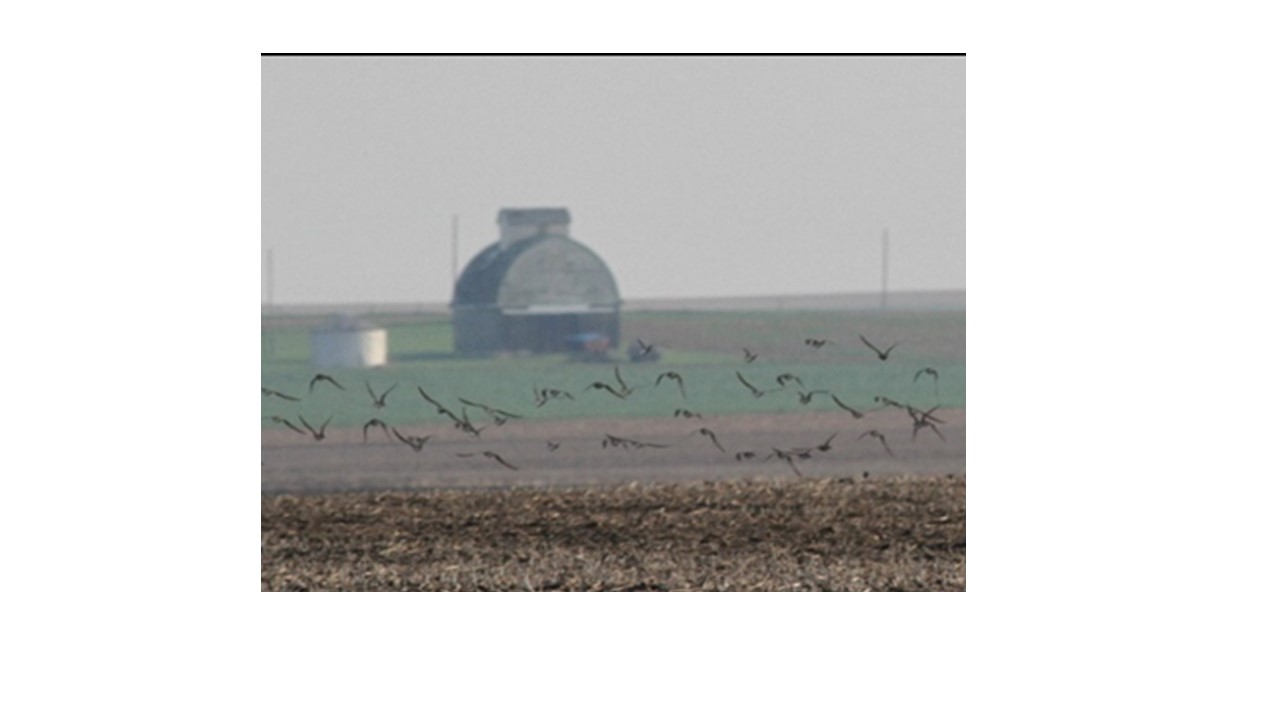 Spring Migrating American Golden-plovers – Douglas County, ILFarming and Conservation SynergyEvery year hundreds of thousands of shorebirds and waterfowl migrate through Midwestern states on their way to breeding grounds further north.  Many of these species have experienced severe population declines as natural wetland habitat was drained to promote row-crop agriculture.  The SCARC program is working to reverse this by using modern agricultural practices for the benefit of wildlife.  Maintain wet and flooded fields during early spring. Provide habitat for migrating shorebirds and waterfowlReduce Nitrogen and other nutrient runoffMaintain current planting schedulesIncrease harvest yields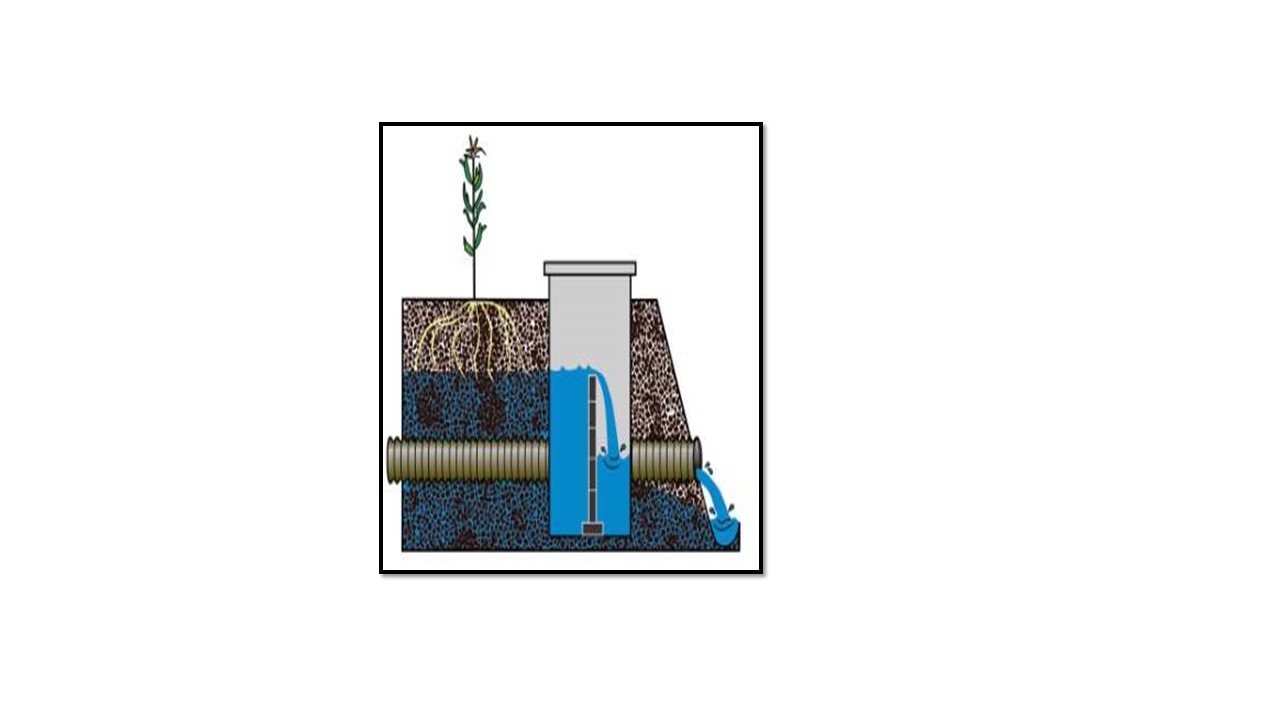 How does SCARC work?Drainage Water Management as tool for conservationThe SCARC program is providing financial and technical assistance to farmers interested in installing water control structures (pictured above) in their fields.  These water control structures can be used to create temporary wetlands vital to migrating shorebirds and waterfowl, while helping to reduce nutrient runoff.  Better yet, the water control structures allow the farmer to maintain current farming practices and planting schedules! Program SuccessesThe SCARC program has helped create hundreds of acres of wet and flooded fields during the months of March and April.  Dozens of farmers have participated and have been happy with the results.“All the surface water was gone 24 hours after I opened the tile. I was pleased that the farm drained as quickly as it did…... Interesting experiment overall!!!” – SCARC participant, Douglas County, IL Benefits to WildlifeShorebirds are 15 times more likely to use SCARC fields compared to nearby fields not enrolled in the program.  As a result, the SCARC program has provided stopover habitat to tens of thousands of American Golden-plover, Pectoral Sandpiper, and other shorebirds! Furthermore, the program has provided habitat to numerous waterfowl frog species.   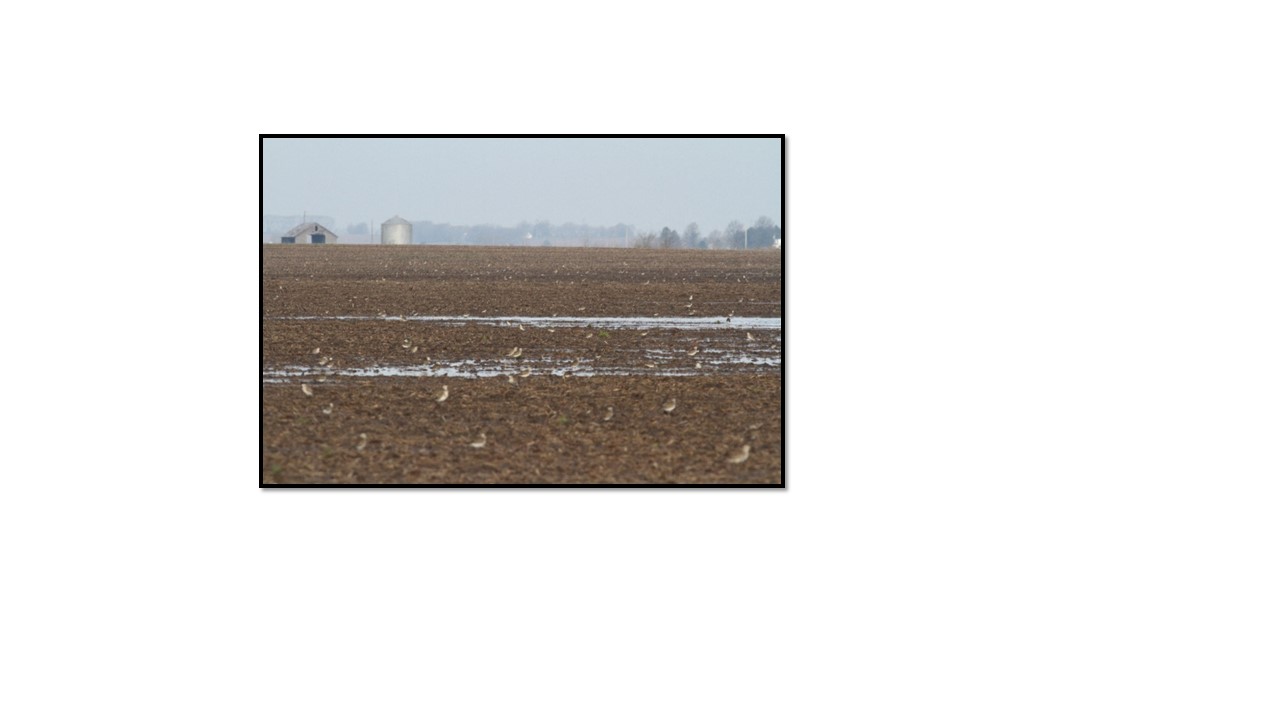 [American Golden-plovers in Edgar County, IL field]Learn More About the SCARC ProgramThe SCARC program is merging modern farming practices with and cutting-edge conservation science for the benefits of both the producer and wildlife.  Through a unique cooperative between state and federal agencies, the University of Illinois is leading the way in transforming the central Illinois landscape into one that is more prosperous, sustainable, and wildlife friendly.  To learn more about the program, please contact us:Mike Ward (217) 244-4089mpward@illinois.eduKirk Stodola (217) 300-4003kstodola@illinois.edu